КРАСНОЯРСКИЙ КРАЙСАЯНСКИЙ МУНИЦИПАЛЬНЫЙ РАЙОНКОМИССИЯ ПО ДЕЛАМ НЕСОВЕРШЕННОЛЕТНИХ И ЗАЩИТЕ ИХ ПРАВ______________________________________________________________ Саянский район, с. Агинское, ул. Советская 151, 663580, код 8-39142, пр.2-14-33, факс 2-10-82,тел.2-12-08ПОСТАНОВЛЕНИЕ  07.12.2022 год                           с. Агинское                                         №264-кднПрофилактика по предупреждению участия детей в протестной деятельности, противодействие распространения идей экстремизма и терроризма среди несовершеннолетних за II полугодие 2022 года           В соответствии с Федеральным законом от 24.06.1999 № 120-ФЗ «Об основах системы профилактики безнадзорности и правонарушений несовершеннолетних» комиссия по делам несовершеннолетних и защите их прав Саянского района (далее – комиссия) в составе:        председатель комиссии – Наталья Геннадьевна Никишина, заместитель главы района по социальным вопросам;       в присутствии заместителей председателя – Е.В. Рябцевой, Т.А. Шиндякиной;       в присутствии членов комиссии: Т.Н. Чурилович, А.М. Тарханова, Н.В. Миллер, Е.А. Крупенько, В.Н. Сивина, Е.В. Андропова, С.И. Зенцова, О.И. Фильшина;       в отсутствии членов комиссии: В.И. Гарцук, А.С. Сыроежко, В.В. Зауэр, М.А. Папсуева, Г.В. Шахова, О.Н. Хохлова, Н.В. Афанасьева;       при участии зам. прокурора Саянского района – Г.А. Давыденко;        при ведении протокола заседания секретарем комиссии Ю.А. Саврулиной.       Заслушав отчет (приложение к постановлению) ОП МО МВД России «Ирбейский» - Т.Н. Чурилович «О профилактике по предупреждению участия детей в протестной деятельности, противодействие распространения идей экстремизма и терроризма среди несовершеннолетних» за II полугодие 2022 года (план КДН и ЗП п.3 п.п.3.7), комиссияПОСТАНОВИЛА:Принять к сведению отчет ОП МО МВД России «Ирбейский» «О профилактике по предупреждению участия детей в протестной деятельности, противодействие распространения идей экстремизма и терроризма среди несовершеннолетних» за II полугодие 2022 года.Продолжить профилактическую работу ОП МО МВД России «Ирбейский» по предупреждению участия детей в протестной деятельности, противодействие распространения идей экстремизма и терроризма среди несовершеннолетних, работу с подростками направленную на воспитание компьютерной грамотности, разъяснение поведения в сети Интернет, ответственности, предусмотренной уголовным и административным законодательством. Направить постановление руководителям служб и учреждений системы профилактики для сведения.Контроль над исполнением постановления оставляю за собой.Постановление вступает в силу с момента подписания.Председатель комиссиипо делам несовершеннолетнихи защите их правСаянского района                                                Н.Г. Никишина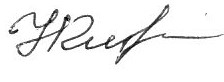 Приложение к постановлению№264-кдн от 07.12.2022Профилактика по предупреждению участия детей в протестной деятельности, противодействие распространения идей экстремизма и терроризма среди несовершеннолетних за второе полугодие 2022 годаСогласно п.3.7 Плана работы КДН и ЗП администрации Саянского района на 2022 год «Профилактика по предупреждению участия детей в протестной деятельности, противодействие распространения идей экстремизма и терроризма среди несовершеннолетних» сообщаем что, на территории Саянского района неформальных группировок антиобщественной направленности среди несовершеннолетних не зарегистрировано. На постоянной основе, сотрудниками уголовного розыска проводится мониторинг в сети Интернет, с целью выявления контента, пропагандирующего противоправное поведение, деятельности молодёжных объединений криминальной направленности. Лиц вовлекающих несовершеннолетних в противоправные деяния не установлено. На постоянной основе проводит работу с целью получения информации в отношении лиц, осуществляющих переделку оружия кустарным способом в боевое, сбывающих оружие через специализированные сайты сети Интернет, имеющих на хранение незарегистрированное оружие, боеприпасы, взрывчатые вещества.   По месту жительства проверены несовершеннолетние, родители, состоящие на профилактическом учете в ПДН, лица, состоящие на административном надзоре, а также лица, формально подпадающие под административный надзор. Лица, страдающие психическими расстройствами и предоставляющих опасность для окружающих. Лица больные наркоманией, алкоголизмом. Лица, допускающие правонарушения в сфере семейно-бытовых отношений.Проведены профилактические беседы с целью предупреждения и пресечения возможных готовящихся преступлений в образовательных организациях.  В 13 образовательных учреждениях, в 7 дошкольных образовательных учреждениях и техникуме в сентябре-октябре 2022 года проведены тренировки о порядке действий в случае вооруженного и иного нападения на образовательное учреждение, экстренной эвакуации при поступлении информации о возникновении чрезвычайной ситуации. Проведены проверки на работоспособность охранной и пожарно-тревожной сигнализации, наличие связи с подразделениями экстренных служб. В целях предупреждения вовлечения несовершеннолетних через социальные сети Интернет в группы, пропагандирующие противоправное поведение, насилие и жестокость, с образовательными организациями (управлением образования), ежемесячно проводится сверка по вопросам раннего выявления несовершеннолетних с деструктивным поведением.  Также указывают информацию о несовершеннолетних с признаками, подпадающими под критерии относимости угроз террористического и экстремистского характера. В отделение полиции организована работа по мониторингу сайтов в сети «Интернет», в целях выявления групп криминальной направленности, установление данных об их организаторах, выявление информации о способах совершения самоубийства, призывов к совершению суицида, а также иной информации, пропагандирующей вовлечение несовершеннолетних лиц в данный вид деструктивного воздействия. Ежеквартально от о/у ОУР ОП МО МВД России «Ирбейский» поступает рапорт на имя начальника, который в последующем отписывается в службу ПДН, о том, что с несовершеннолетними состоящие на учете в ПДН проводится мониторинг социальных сетей Интернет (В Контакте, Одноклассники, Фэйсбук, Телеграмм, Инстаграм), на предмет обнаружения зарегистрированных аккаунтов несовершеннолетних. Компрометирующих фактов не выявлено. С персоналом образовательных учреждений проведены инструктажи по усилению бдительности и контроля за пропускным режимом. Проверен алгоритм действий при возникновении чрезвычайных ситуаций и навыки его применения. Проведены родительские собрания в образовательных учреждениях, детских садах и техникуме. Внимание родителей акцентировали на молодёжных течениях противоправной направленности, необходимости незамедлительного обращения в правоохранительные органы. В целях повышения эффективности проводимой профилактической работы необходимо продолжить проведение мероприятий запланированные в 1 полугодии 2022 года. Работа с подростками должна быть направлена на воспитание компьютерной грамотности, разъяснении поведения в сети Интернет, ответственности, предусмотренной уголовным и административным законодательством. 